 Работать – это хорошо,
 а работать с желанием, огоньком и умом ещё лучшеЦель тренинга – повысить компетенции руководителей. Развиваемая компетенция: «ОБЪЕДИНЯЕТ И МОТИВИРУЕТ ПОДЧИНЕННЫХ». 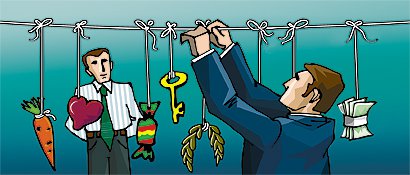 Развиваемые навыки: Верно оценивает потенциал подчиненных, выявляет их сильные стороны и зоны развития.Является наставником для подчиненных, делится с ними опытом.Умеет заручиться поддержкой коллектива. Лидирует.Мотивирует подчиненных к выполнению задач. Результат создают люди. Руководитель должен уметь верно оценить компетентность подчиненного или кандидата в подчиненные, а далее остается действовать по известному принципу «Не может – научим, не хочет – замотивируем».На данном тренинге подробно рассматриваются инструменты оценки, обучения на рабочем месте и нематериальной мотивации.Все инструменты адаптированы по Российскую реальность и могут применяться в рабочих условиях непосредственно руководителем. Основная задача тренинга – научить управлять, опираясь не только на жесткую власть, но и на использование лидерских качеств, т.е. формировать в коллективе дух командного взаимодействия, достижений и лояльности к Компании. Тренинг насыщен большим количеством деловых игр, в которых развиваются навыки мотивации, оценки компетенций, лидирования и формирования командного духа в коллективе.Данный курс будет полезен руководителям подразделений, цехов и их заместителям. Методы проведенияНа тренинге используются такие методы работы как: выполнение письменных заданий и упражнений, интерактивные лекции, тестирование с анализом результатом, групповые дискуссии, работа в малых группах, просмотр видео фрагментов с последующим обсуждением. мозговой штурм, решение кейсов.Продолжительность курса – два дня. Занятия проходят с 10 до 18.00 часов (с 9 до 17.00). ПрограммаОценка компетенций, мотивации к достижению результата и потенциалаФакторы, влияющие на эффективность работы подразделения.Требования к должности как основа процесса подбора персонала.Что такое компетенция. Принципы построения должностного профиля кандидата.1.1. Оценки кандидатовСущность и цели подбора персонала.Что необходимо узнать у кандидата на собеседовании – четыре основных параметра оценки кандидата.Методы и их эффективность: интервью, тестирование, пробное задание.1.2. Оценка компетенций в ходе регулярной деятельности.Техники активного слушания.Оценки корректности получаемой информации.Наиболее частые ошибки при оценке компетенций, мотивации к достижению результата и потенциала персонала.Развитие компетенций (наставничество)Определение приоритетов развития подчиненных на основе оценки и результатов текущей деятельности.Методы развития персонала на рабочем месте. Педагогика и Андрагогика.Наставничество как инструмент развития подчиненного. Отличие от коучинга и аудиторного обучения.Процесс и процедуры наставничества.Планирование развивающей деятельности.Технология развитие навыка в рабочих ситуациях.Контроль прогресса роста компетенций развиваемого.Управление мотивацией и климатом в коллективе (инструменты и их применение)3.1. Лидерство, управление без страха и денегПочему выполняют приказы – четыре силы руководителя. От «власти» до «лидерства».Что такое лидерство и как развить лидерские способности.Убеждение и вовлечение.Модели поведения лидера в команде.3.2. Формирование командного духаПочему действия людей в команде отличается от индивидуальных действий.Законы групповой динамики. Как руководитель может управлять групповой динамикой.Мероприятия и действия по формирование команды.3.3. МотивированиеМодели мотивирования. Что применить и каковы последствия.Мотивирование «Пряником и Кнутом» – психология мотивирования. Ограничения финансовых форм мотивирования.Современная модель мотивационных типов, работающая в России (мотивационные типы по В.И. Герчикову).Учет мотивационного типа при расстановке подчиненных по должностям и при формировании задания.Техника «Тяни-Толкай» в процессе мотивирования».Мотивационная беседа (скрипт беседы).